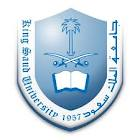 معلومات عن الاستاذ :اسم الاستاذ : خالد محمد التويجري كلية المجتمع –  قسم العلوم الاداريةالبريد الالكتروني :  kaltuwayjri@ksa.edu.saرقم المكتب : 30أ  3ـ7					الدور : السابع ساعات التدريس :	الساعات المكتبية :                                                        اليوم                      الوقت                                      السبت                   11-12معلومات عن المقرر :المرجع الأساسي للمقرر :أ. د. عبد الله محمد الفيصل المحاسبة مبادئها وأسسها ـ الجزء الأول ـ الطبعة الثالثة ، 1420هـ/1999م.              هدف المقرر : يهدف هذا المقرر إلى تعريف الطالب بالمحاسبة وأساسياتها وإجراءاتها مع التركيز علي تعريف الطالب بالنظام المحاسبي وأساسيات المحاسبة المالية في المنشآت الفردية التجارية والخدمية، بالإضافة إلى زيادة معرفة الطالب بمبادئ إعداد وتحليل التقارير المالية.وسيتم تقييم الطلاب وفقا لما يلي :السياسات الواجب الالتزام بها•  سوف يحرم من المادة من تجاوز غيابه 25 % من عدد المحاضرات•  لن يعاد الامتحان لمن تدنت درجاتهم بسبب عدم استعدادهم الجيد للامتحان•  سيحسب التأخيرين عن المحاضرة يوم غياب .اليومالوقتالسبت10- 11الاثنين11 – 12الاربعاء1 - 2المواضيعالفصلمقدمة في الفكر المحاسبيالأولالنظام المحاسبي: العناصر ـ القيد المزدوج ـ استخدام النظامالثانيالنظام المحاسبي: الترحيل ـ ميزان المراجعةالثانيالنظام المحاسبي: إعداد التقارير: قائمة الدخل ـ قائمة المركز الماليالثالثتسوية الحسابات وإقفالها: الإيرادات ـ المصروفاتالرابعإقفال الحسابات وتدويرهاالرابعإعداد القوائم المالية في المنشآت التجاريةالخامسإعداد القوائم المالية في المنشآت التجاريةالسادسالمحاسبة عن النقدية وأوراق القبضالسادسالمحاسبة عن المدينونالسابعالمحاسبة عن المخزون السلعيالثامنالمحاسبة عن الأصول الثابتةالثامنالمحاسبة عن الأصول الثابتةالتاسعالمحاسبة عن الالتزامات قصيرة الأجلالسادسأساسيات التحليل الماليالحادي عشر10بحث فصلي10تطبيقات10واجبات15الامتحان الفصلي الأول15الامتحان الفصلي الثاني40الامتحان النهائي